केंद्रीय विद्यालय ग्रेटर नॉएडा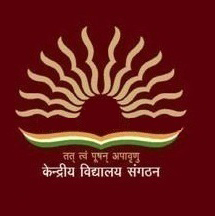 सेक्टर- पी -३ , ग्रेटर नॉएडा, पिन कोड – 201315ईमेल -principalkvgreaternoida@gmail.comKendriya Vidyalaya Greater NoidaHS-18, Sec.- P-3, Greater NoidaPin Code –201315 , Ph. No. – 0120-2447698 Email-principalkvgreaternoida@gmail.comKendriya Vidyalaya Greater Noida Panel of Part-time Bal Vatika for session 2023-24क्र.सं.अध्यापक का नाम1Ranjana  Rai2Sukriti  Pandey3Sonam Singh 4Akanchha5Nidhi Chauhan6Neha Sharma7Jaya Jha8Radha Sharma9Pooja Bansal10Sarika Sharma11Neha Tomar12Saumya Sharma13Chanchal    I14Sweta15Gayatri16Upasana17Durgesh18Priyanka yadav19Sonam Verma20Vidya Bharti  21Himanshi22Rashmi  Bhardwaj23Chanchal     II24Kavita25Sanju Rajput26Dimple Yadav